ALLEGATO E  TRACCIABILITA’ FLUSSI FINANZIARI ai sensi dell’art. 3 della Legge n°136/2010, modificato dal D.L. 187/2010 convertito in Legge n° 217/2010. AL DIRIGENTE SCOLASTICO  ISTITUTO COMPRENSIVO STATALE COMPLETO DI GAZZADA-SCHIANNO (VA) Il sottoscritto_______________________________________ nato a ______________________ Prov._______ il ______________e residente in ________________________ Via ____________ n._________in qualità di _________________________________ della società_______________ con sede in _________________________ via _____________________________ n._________ tel. _______________________________________ email _______________________________ CF ____________________________________e  P. IVA ________________________________ consapevole delle responsabilità penali in caso di dichiarazioni non corrispondenti al vero (art. 76 D.P.R. n. 445/2000); DICHIARA Ai sensi dell’art. 3 della Legge n°136/2010, modificato dal D.L. 187/2010 convertito in Legge n° 217/2010 che in merito:  al contratto n.________ del _________________relativo a _____________                          __                                                                                                                                                                                 ; Il conto Bancario/Postale dedicato in via esclusiva/non esclusiva alle commesse pubbliche sul quale effettuare i pagamenti delle forniture e/o prestazioni di servizi è il seguente: 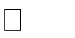 Banca/Posta_______________________________    Sede/Agenzia di ___________________ Intestato a ___________________________ Codice IBAN ____                 __________________ Dichiara che tali elementi informativi di cui all’art.3 comma 7 della Legge n.136/2010 e s.m.i. sono comunicati entro sette giorni dall’accensione del conto corrente dedicato o, nel caso di conti correnti già esistenti, dalla loro prima utilizzazione in operazioni finanziarie relative ad una commessa pubblica. Consapevoli che in caso di omessa, tardiva o incompleta comunicazione degli elementi informativi si applicheranno le sanzioni previste dall’art.6 della Legge n.136/2010 e s.m.i. Dichiara, altresì, di essere informato che i dati personali raccolti saranno trattati, anche con strumenti informatici, esclusivamente nell’ambito del procedimento per il quale la presente dichiarazione viene resa. _________________, _____________      Luogo                                   data  	 	          Timbro e/o firma del sottoscrivente                                                                               (in caso di persone giuridiche il legale rappresentante)